СУМСЬКА МІСЬКА РАДАVІІ СКЛИКАННЯ XVII СЕСІЯРІШЕННЯвід 30 листопада 2016 року № 1523 – МРм. СумиУ зв’язку зі значним підвищенням частоти появи  у новонароджених дітей вади неавральної трубки, яка є однією з основних причин смертності новонароджених в Україні, що було встановлено в результаті проведення популяційного моніторингу вроджених вад міжнародною благодійною організацією «ОМНІ-мережа», керуючись частиною 2 статті 19 Конституції України, статтею 25 Закону України «Про місцеве самоврядування в Україні», Сумська міська радаВИРІШИЛА:1. Звернутися до Прем’єр-міністра України Гройсмана В.Б., Міністерства охорони здоров’я України, Міністерства аграрної політики та продовольства України  щодо  розроблення загальнодержавної програми з фортифікації борошна фолієвою кислотою (текст звернення додається).2. Відділу з організації діяльності ради направити дане рішення Прем’єр-міністру України Гройсману В.Б.3. Організацію виконання даного рішення покласти на секретаря Сумської міської ради Баранова А.В. Сумський міський голова						О.М. ЛисенкоВиконавець: Зименко О.В.Додатокдо рішення Сумської міської ради «Про звернення Сумської міської ради до Прем’єр-міністра України, Міністерства охорони здоров’я України та Міністерства аграрної політики щодо подолання епідемії вад невральної трубки в новонароджених дітей та вжиття превентивних заходів для запобігання цьому явищу, зокрема збагачення борошна фолієвою кислотою»від 30 листопада 2016 року № 1523 – МРПрем’єр-міністрові УкраїниГройсману Володимиру БорисовичуВ.о. міністра охорони здоров’я УкраїниСупрун Уляні НадіїМіністрові аграрної політики та продовольства УкраїниКутовому Тарасу ВікторовичуВельмишановний Володимире Борисовичу!Вельмишановно Уляно Надіє!Вельмишановний Тарасе Вікторовичу!	Вроджені вади розвитку – одна з основних причин смертності новонароджених дітей в Україні. Серед найчисельніших вад – вади невральної трубки (далі ВНТ), які зазвичай проявляються як спіна біфіда (відкритий спинний мозок) та аненцефалія (відкритий головний мозок).	За даними міжнародної благодійної організації «ОМНІ-мережа», яка здійснює популяційний моніторинг вроджених вад за міжнародними стандартами, поширеність ВНТ в Україні коливається від 21-25 на 10 тис. живонароджених дітей на території Полісся до 14-18 на 10 тис. в інших регіонах України. Щороку близько 23% дітей з ВНТ помирають, решта залишається інвалідами. Це найвища частота вад в усіх Європі, яка свідчить про епідемію ВНТ в Україні.	На щастя, ми маємо можливість зупинити епідемію ВНТ і в майбутньому врятувати сотні новонароджених дітей. Для цього існує просте, ефективне і фінансово незатратне рішення – збагачення борошна (фортифікація) фолієвою кислотою. Це міжнародна практика, яка дозволила зменшити показники ВНТ до 50% у таких країнах як США, Канада, Чилі та ряду інших.	Фолієва кислота – вітамін груби В, який допомагає попередити близько 75% випадків ВНТ. Достатньо вживати фолієву кислоту за 3 місяці до зачаття і перші 2-3 місяці вагітності. Понад 10 років МОЗ України рекомендує усім жінкам репродуктивного віку вживати фолієву кислоту, однак рекомендації виконують не більше 10% жінок. Крім того, половина вагітностей неплановані, як наслідок жінки починають вживати фолієву кислоту надто пізно, що не дає жодного позитивного результату.	Беручи до уваги надзвичайну актуальність порушеного питання закликаємо Міністерство охорони здоров’я України та Міністерство аграрної політики України напрацювати загальнодержавну програму з фортифікації борошна фолієвою кислотою. Україна уже має можливості для цього, адже фортифікує борошно, яке іде на експорт. Якщо ми почнемо збагачувати борошно для внутрішнього ринку, то щорічно зможемо попередити близько 800 випадків ВНТ. Крім того, з кожної гривні інвестованої в профілактику, держбюджет збереже у 20 разів більше через майбутнє скорочення соціальних виплат дітям-інвалідам з ВНТ, адже їх буде в рази менше.Сумський міський голова						О.М. ЛисенкоВиконавець: Зименко О.В..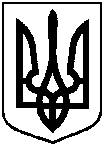 СУМСЬКА МІСЬКА РАДА40030, м. Суми, майдан Незалежності, 2, тел.: +38(0542) 700-560rada@meria.sumy.uaПрем’єр-міністру УкраїниГройсману Володимиру Борисовичу. Київ, вул. Грушевського, 12/2В.о. міністра охорони здоров’я УкраїниСупрун Уляні Надії01601, м. Київ, вул. Грушевського, 7Міністру аграрної політики та продовольства УкраїниКутовому Тарасу Вікторовичу01001, м. Київ, вул. Хрещатик, 24Вельмишановний Володимире Борисовичу!Вельмишановно Уляно Надіє!Вельмишановний Тарасе Вікторовичу!Сумська міська рада на своєму засіданні 30 листопада 2016 року прийняла рішення № 1523-МР «Про звернення Сумської міської ради до Прем’єр-міністра України, Міністерства охорони здоров’я України, Міністерства аграрної політики та продовольства України щодо подолання епідемії вад невральної трубки в новонароджених дітей та вжиття превентивних заходів для запобігання цьому явищу, зокрема збагачення борошна фолієвою кислотою» (копія рішення – додається).Вроджені вади розвитку – одна з основних причин смертності новонароджених дітей в Україні. Серед найчисельніших вад – вади невральної трубки (далі ВНТ), які зазвичай проявляються як спіна біфіда (відкритий спинний мозок) та аненцефалія (відкритий головний мозок).	За даними міжнародної благодійної організації «ОМНІ-мережа», яка здійснює популяційний моніторинг вроджених вад за міжнародними стандартами, поширеність ВНТ в Україні коливається від 21-25 на 10 тис. живонароджених дітей на території Полісся до 14-18 на 10 тис. в інших регіонах України. Щороку близько 23% дітей з ВНТ помирають, решта залишається інвалідами. Це найвища частота вад в усіх Європі, яка свідчить про епідемію ВНТ в Україні.	На щастя, ми маємо можливість зупинити епідемію ВНТ і в майбутньому врятувати сотні новонароджених дітей. Для цього існує просте, ефективне і фінансово незатратне рішення – збагачення борошна (фортифікація) фолієвою кислотою. Це міжнародна практика, яка дозволила зменшити показники ВНТ до 50% у таких країнах як США, Канада, Чилі та ряду інших.	Фолієва кислота – вітамін груби В, який допомагає попередити близько 75% випадків ВНТ. Достатньо вживати фолієву кислоту за 3 місяці до зачаття і перші 2-3 місяці вагітності. Понад 10 років МОЗ України рекомендує усім жінкам репродуктивного віку вживати фолієву кислоту, однак рекомендації виконують не більше 10% жінок. Крім того, половина вагітностей неплановані, як наслідок жінки починають вживати фолієву кислоту надто пізно, що не дає жодного позитивного результату.	Беручи до уваги надзвичайну актуальність порушеного питання закликаємо Міністерство охорони здоров’я України та Міністерство аграрної політики України напрацювати загальнодержавну програму з фортифікації борошна фолієвою кислотою. Україна уже має можливості для цього, адже фортифікує борошно, яке іде на експорт. Якщо ми почнемо збагачувати борошно для внутрішнього ринку, то щорічно зможемо попередити близько 800 випадків ВНТ. Крім того, з кожної гривні інвестованої в профілактику, держбюджет збереже у 20 разів більше через майбутнє скорочення соціальних виплат дітям-інвалідам з ВНТ, адже їх буде в рази менше.Додатки: рішення Сумської міської ради від 30 листопада 2016 року прийняла рішення № 1523-МР «Про звернення Сумської міської ради до Прем’єр-міністра України, Міністерства охорони здоров’я України, Міністерства аграрної політики та продовольства України щодо подолання епідемії вад невральної трубки в новонароджених дітей та вжиття превентивних заходів для запобігання цьому явищу, зокрема збагачення борошна фолієвою кислотою» на 3 (трьох) сторінках.З повагою та за дорученням депутатів Сумської міської ради,Сумський міський голова	О.М. Лисенко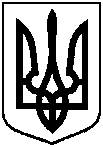 Про звернення Сумської міської ради до Прем’єр-міністра України, Міністерства охорони здоров’я України, Міністерства аграрної політики та продовольства України щодо подолання епідемії вад невральної трубки в новонароджених дітей та вжиття превентивних заходів для запобігання цьому явищу, зокрема збагачення борошна фолієвою кислотоювід ____ грудня 2016 року №